PROFESSORAS: ALESSANDRA - ALINESEMANA DE 05/10 A 09/10SEQUÊNCIA DIDÁTICA MÊS DE OUTUBROLEITURA, PALAVRAS E FRASES VAMOS TRABALHAR DÚZIA. (PINTAR OS OVOS)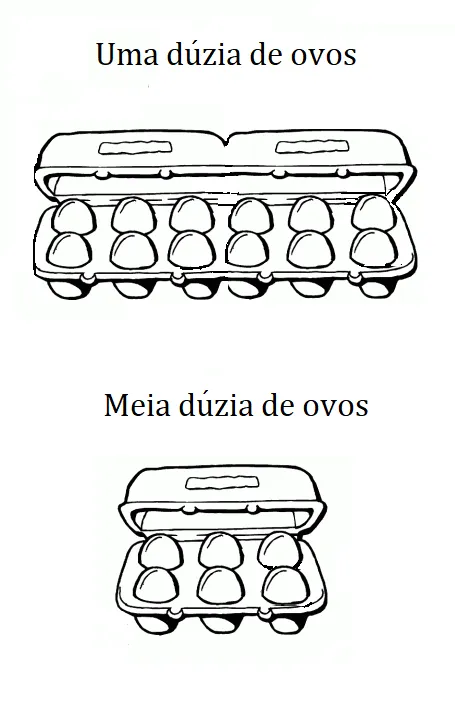 RESOLVA: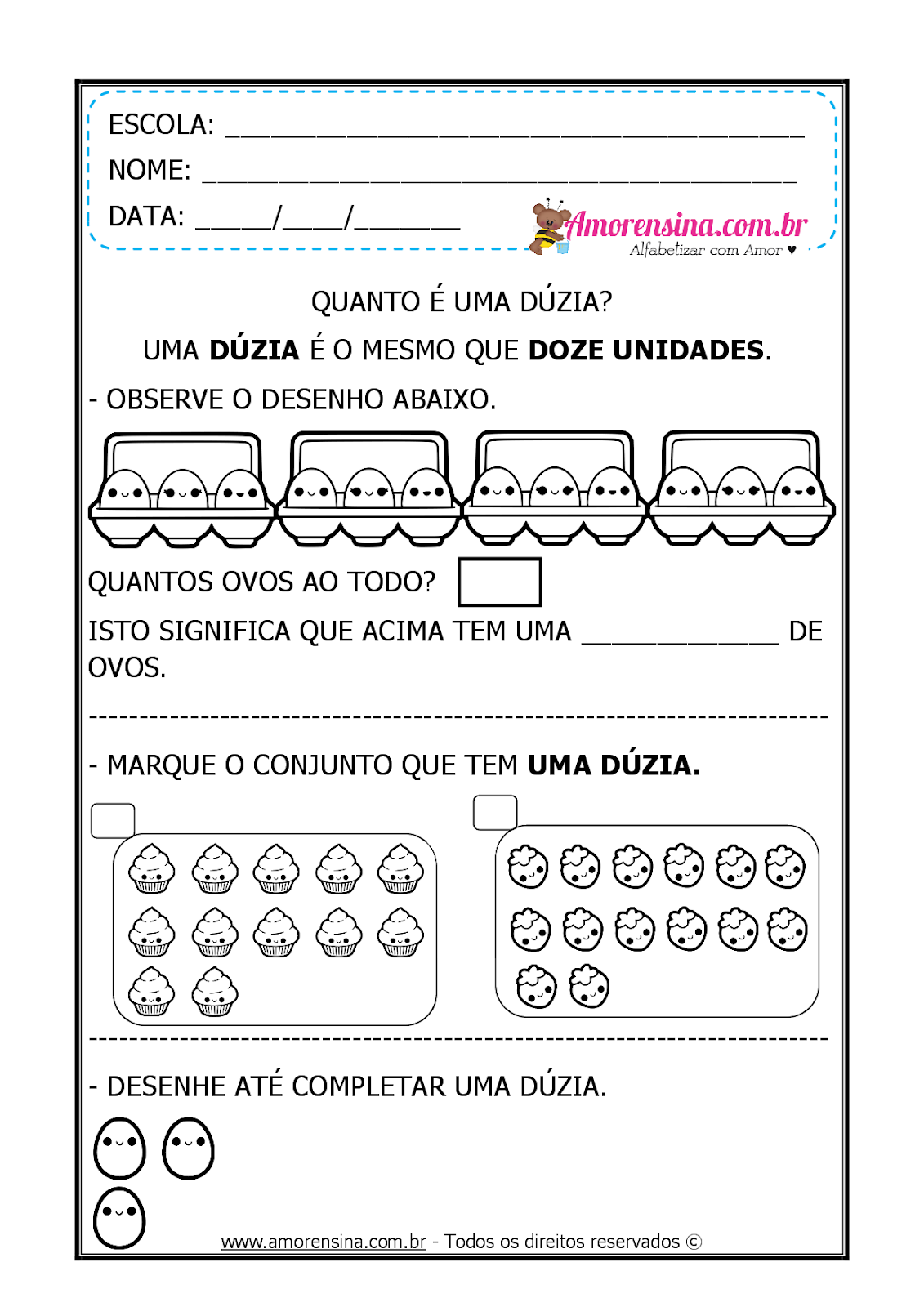 RESOLVA O PROBLEMA:MAMÃE COMPROU UMA DÚZIA DE OVOS E USOU MEIA DÚZIA PARA FAZER UM BOLO. QUANTOS OVOS SOBROU?PINTE O QUE PEDE: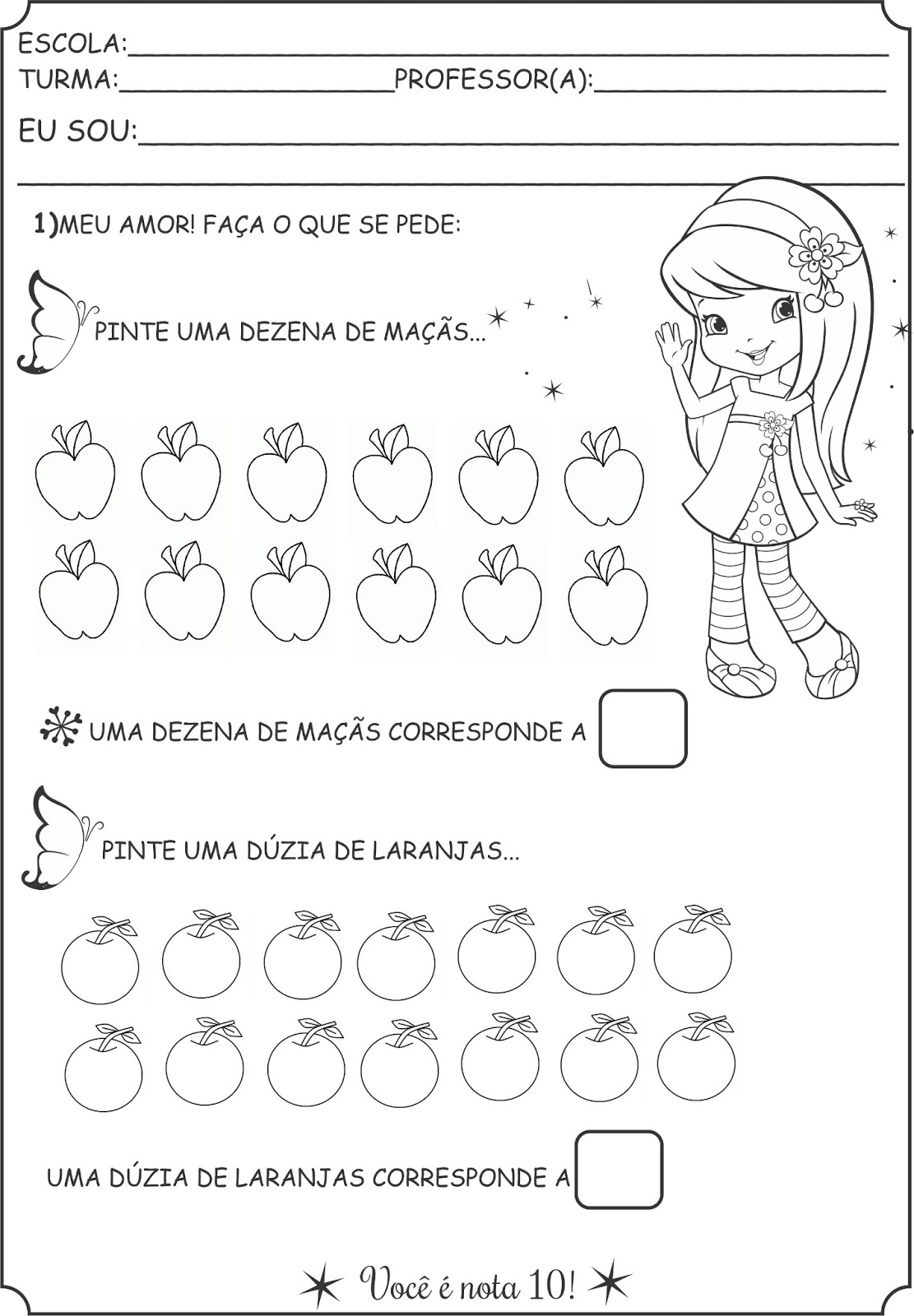 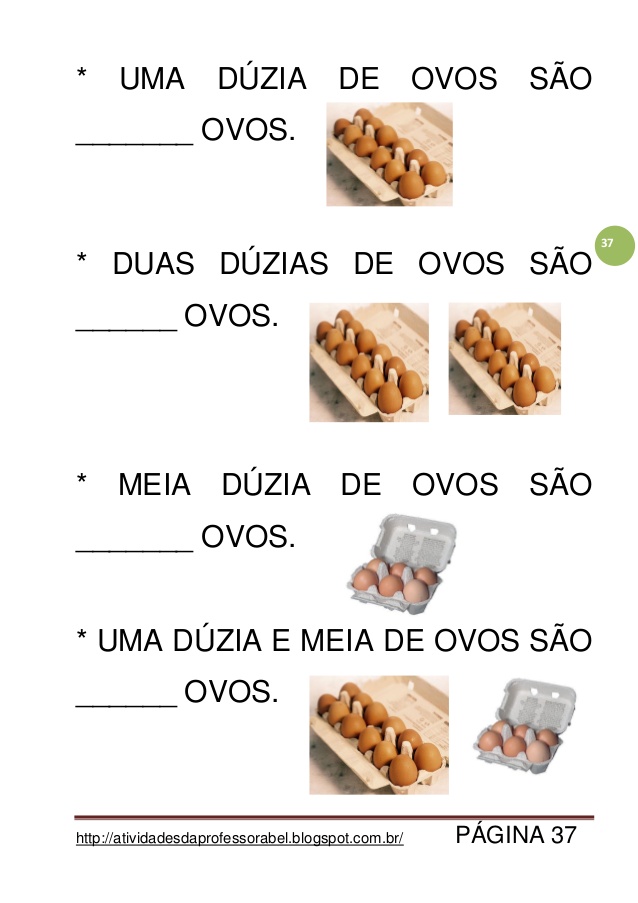  RESPONDA:ESCOLA MUNICIPAL DE EDUCAÇÃO BÁSICA ALFREDO GOMES.DIRETORA: IVÂNIA NORA.ASSESSORA PEDAGÓGICA: SIMONE ANDRÉA CARL.ASSESSORA TÉCNICA ADM.: TANIA N. DE ÁVILA.PROFESSORA: ALESSANDRA - ALINEDISCIPLINA: MATEMÁTICACATANDUVAS – SCANO 2020 - TURMA 